Lead Finance Governor – Role and Record of Actions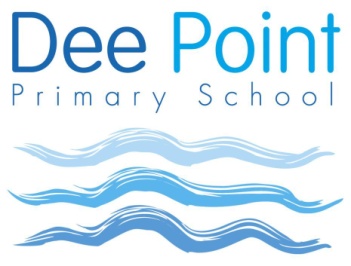 Role description and key responsibilitiesAs the Governor responsible for Finance you will ensure that the governing body fulfil its responsibilities in respect of these areas by ensuring that Dee Point:has all the effective Policies and Procedures in placeis reporting and recording all financial procedures accuratelyis adopting a rigorous, fair and transparent appraisal policy and review system.is accessing appropriate training linked to Finance for all staffhas a senior member of the school’s leadership team who takes a lead responsibility for Finance issuesSkills, knowledge and training requiredBe familiar with all relevant school policies and procedures, particularlySchools Financial Value Standard (SFVS)The School Budget and financing in line with LA requirementsPupil Premium Policy & ExpenditurePay PolicyAppraisal PolicyAttend all relevant CWAC Governor training linked to FinanceHave a working knowledge of the school’s budget review cycleHave a working knowledge of the school’s appraisal review cycleKey deliverables and actions taken against themGovernor Visit ReportKey contact in school: Dave Williams (head@deepointprimary.cheshire.sch.uk) Tracy Havenga (bursar@deepointprimary.cheshire.sch.uk) Detail of deliverableFrequencyExpected EvidenceEnsure all school policies relating to Personnel are reviewed annually by the Full Governing Body or responsible committee including those policies named above.ANNUALMinuted at FGMReview Terms of Reference for the Committee on an annual basisANNUALGovernor MinutesEnsure that the school keeps accurate accounting recordsANNUALMinuted at FGB Approve and manage the school budget and agree expenditure in a way that meets LA requirements for financing schools within the financial year.BI-ANNUALBudget Review MinutesDecide how far to delegate to the headteacher the powers to spend the delegated budget and set financial limits.ANNUALSFVS documentMake sure no governor, employee or related party has benefitted personally from the delegated budget, other than under agreed arrangements such as a contract of employment.ANNUALSFVS reportMaintain a published register of interests, including the relevant business and pecuniary interests of governors and any relationships between governors and staff.ANNUALReport to GovernorsMake sure the school’s assets are under the governing body’s control and that measures are in place to prevent losses or misuse.TERMLYReport to GovernorsComplete the School’s Financial Value Standard (SFVS)ANNUALReport to GovernorsEnsure that pupil premium funding is being spent on improving attainment for eligible pupilsTERMLYMinuted at FGBMaintain and update a pay policyANNUALMinuted at FGBComply with the School Teachers’ Pay and Conditions Document (STPCD)ANNUALMinuted at FGBNameDateFocus of visit (link to individual governor role / school development plan)Focus of visit (link to individual governor role / school development plan)Summary of activities e.g. talking to staff and pupils, looking at specific resources, having lunch etc.Summary of activities e.g. talking to staff and pupils, looking at specific resources, having lunch etc.What have I learned as a result of my visit?  (relate this back to focus of visit)What have I learned as a result of my visit?  (relate this back to focus of visit)Aspects I would like clarified/ questions that I have:Aspects I would like clarified/ questions that I have:Actions for the governing body to consider:
Actions for the governing body to consider:
